KLASA: 400-08/18-01/15URBROJ: 2113/03-03-18-8Stubičke Toplice, 26.09.2018.Na temelju članka 20. st. 4. t. 1. Zakona o boravišnoj pristojbi (Nar. nov. br. 152/08, 59/09, 97/13, 158/13, 30/14) i članka 46. st. 2. t. 3. Statuta Općine Stubičke Toplice (Službeni glasnik Krapinsko-zagorske županije br. 16/09, 9/13 i 15/18) Općinski načelnik utvrđuje prijedlogIZMJENE ODLUKE O PROGRAMU UTROŠKA SREDSTAVA BORAVIŠNE PRISTOJBEZA 2018. GODINUČlanak 1.	Programom utroška sredstava boravišne pristojbe za 2018. godinu raspoređuju se sredstva boravišne pristojbe namijenjena poboljšanju uvjeta boravka turista na području Općine Stubičke Toplice.Članak 2.	Općina Stubičke Toplice drugom izmjenom proračunu za 2018. godinu planira ostvariti prihod od boravišne pristojbe u iznosu od 70.000,00 kuna.Članak 3.	Sredstva iz članka 2. utrošit će se za program razvoja turizma koji će provoditi Turistička zajednica Općine Stubičke Toplice.Članak 4.Prijedlog 2. Izmjene Odluke o programu utroška sredstava boravišne pristojbe za 2018. godinu upućuje se Općinskom vijeću na donošenje.Općinski načelnik Josip Beljak, dipl. ing. agr. 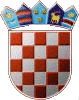 REPUBLIKA HRVATSKAKRAPINSKO-ZAGORSKA ŽUPANIJAOPĆINA STUBIČKE TOPLICENAČELNIK